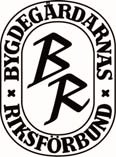 Landsbygdsprogram/Leader information distriktsstämma 2018Pengar till att ta hjälp med att söka projekt från Landsbygdsprogrammet eller LeaderFörbundsstyrelsen har beslutat att avsätta 100 000 kronor under 2018 till 10 föreningar. Dessa 10 föreningar ges möjlighet att söka pengar, upp till 10 000 kronor för att ta hjälp med att göra en projektansökan till Leader eller Landsbygdsprogrammet/Länsstyrelsen.Stöd beviljas så länge det finns medel kvar. Först till kvarn gäller.  Är din förening intresserad, läs vidare om denna möjlighet på bygdegårdarnas hemsida på medlemsnätet. Här finns ett informationsblad om detta samt en blankett för intresseanmälan. Det är komplicerat att söka stöd, detta är en möjlighet för föreningar att få hjälp och stöd i ansökningsförfarandet.Det ser olika ut över landet med dessa stödmöjligheter. Det gäller att kolla med er Länsstyrelse eller Leaderområde för att höra vad som gäller. Tips och idéer till bygdegårdsutvecklingAtt lära av andra, varandra är ett bra sätt att få tips och idéer till bygdegårdsutveckling.Kanske finns det någon förening i ert distrikt som fått medel från Landsbygdsprogrammet/Länsstyrelsen eller Leader som kan berätta lite kort på stämman vad de fått medel till och hur de gått tillväga. På BR:s hemsida under Landsbygdsutveckling på medlemsnätet finns det exempel på bygdegårdar som fått medel just från Landsbygdsprogrammet och från Leaderområde. 